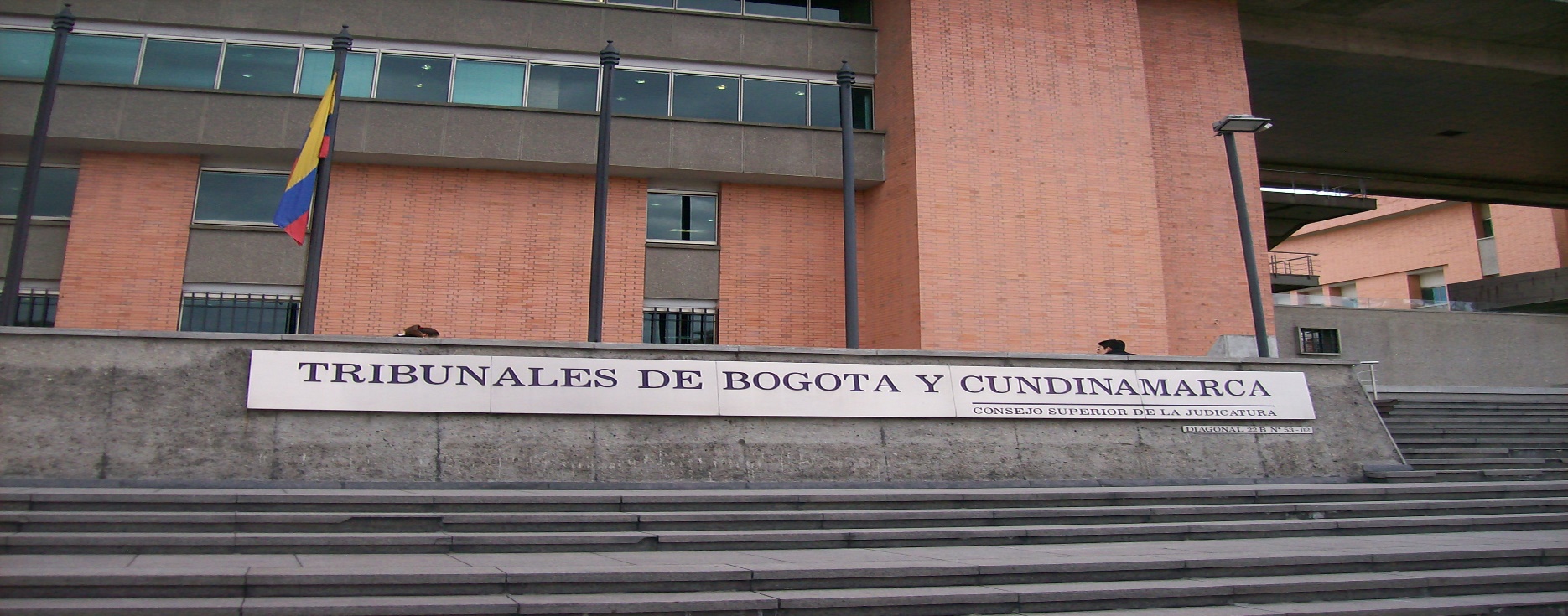 TRIBUNAL DE BOGOTÁBOLETÍN JURISPRUDENCIAL31 DE MAYO DE 2018 EL CONTENIDO DE ESTE BOLETÍN ES DE CARÁCTER INFORMATIVO. SE TRIBUNAL SUPERIOR DE BOGOTÁBOLETÍN JURISPRUDENCIA 5º DE ABRIL DE 2021 EL CONTENIDO DE ESTE BOLETÍN ES DE CARÁCTER INFORMATIVO, SE RECOMIENDA REVISAR DIRECTAMENTE LA PROVIDENCIA LA CUAL ESTÁ SUBRAYADA O EL VIDEO.También encuentran las sentencias o el video en el siguiente link https://www.ramajudicial.gov.co/web/tribunal-superior-de-bogota-sala-civil/129SALA CIVILMP DRA. NUBIA ESPERANZA SABOGAL VARÓNRADICADO: 11001-31-99-002-2018-00066-02TEMA: DESESTIMACIÓN DE LA PERSONALIDAD JURÍDICA DE LAS SOCIEDADES SAS / LA PERSONALIDAD JURÍDICA DE LAS SOCIEDADES COMERCIALES Y LA LIMITACIÓN DE LA RESPONSABILIDAD PATRIMONIAL DE SUS SOCIOS / ACCIONES SUSTANCIALES DERIVADAS DEL USO FRAUDULENTO DEL BENEFICIO DE LIMITACIÓN DE RESPONSABILIDAD PATRIMONIAL DE LOS SOCIOS DE LAS SAS / LA INOPONIBILIDAD FRENTE A TERCEROS DE LA LIMITACIÓN DE RESPONSABILIDAD DE LOS SOCIOS POR SUS ACTOS FRAUDULENTOS /LA NULIDAD DE LOS ACTOS DEFRAUDATORIOSEXTRACTO DEL FALLOAcción de desestimación de personalidad jurídica y nulidad o revocación de ciertos actos por la conducta de los demandados al ejecutar una serie de actos para insolventar a una sociedad deudora de los demandantes y traspasar sus activos a otras sociedades, constituidas para tal propósito. El Tribunal abordó las acciones derivadas del uso fraudulento de la limitación de la responsabilidad patrimonial de los socios en una Sociedad por Acciones Simplificadas considerando que el artículo 42 de la Ley 1258 de 2008 consagra 2 acciones diferenciadas. La primera, la extensión de la responsabilidad patrimonial a los accionistas y administradores que hayan realizado actos defraudatorios contra terceros, o que hubieren participado en los mismos, o los hubieren facilitado. Y la segunda, la nulidad o revocación de esos actos utilizados para defraudar, concluyendo que el elemento común de ambas acciones es la conducta antijurídica y dolosa de los socios o administradores para defraudar a terceros, sin que por ello sea posible confundirlas en una sola figura, pues cada una conlleva supuestos de hecho distintos que conllevan a consecuencias jurídicas diferentes. En cuanto a la primera, resulta de la inoponibilidad de la limitación de responsabilidad de los socios por sus actos fraudulentos, situación en la cual la personalidad jurídica de la S.A.S. permanece y lo que se desconoce es la responsabilidad limitada de los accionistas. Su configuración requiere de la demostración de: i) la comisión de actos fraudulentos, los cuales llevan implícito, naturalmente, el dolo o mala fe del sujeto agente en su condición de autor, partícipe o facilitador; ii) la calidad de socio o administrador de quien comete tales actos; iii) que el fraude se haya cometido en nombre de la sociedad, es decir, valiéndose de ella como mero instrumento que se usa para esconder la voluntad fraudulenta de la persona natural que comete la trampa; iv) que el fraude produzca un daño jurídicamente relevante al tercero demandante, sin que la mera infracción de la ley legitime a quien no sufrió un menoscabo personal, real y cierto. Por su parte, la revocación de los actos o negocios jurídicos mediante los cuales el deudor se 2 N.E.S.V. Exp. 2018-00066-01 insolventó, presupone: i) La existencia de un crédito a favor del demandante y a cargo del demandado; ii) Que el acto o negocio jurídico mediante el cual el deudor transfirió los bienes que conformaban la prenda del acreedor haya producido un perjuicio al acreedor demandante, consistente en la insolvencia del deudor; iii) Que exista mala fe, dolo o intención fraudulenta del deudor en la celebración del negocio jurídico. Si el negocio jurídico es oneroso, la mala fe debe probarse tanto en el otorgante como en el adquirente; si es gratuito, basta demostrar la mala fe del deudor. De lo anterior se colige que ambas acciones, como disimiles y excluyentes que son, no pueden iniciarse en una misma demanda, a menos que se acumulen como principales y subsidiarias (numeral 2o del artículo 88 del Código General del Proceso), y sólo en el caso en que la revocación de los actos fraudulentos no alcance su cometido, será procedente la acción de indemnización de perjuicios en contra del socio defraudador. Ello por cuanto la acción de inoponibilidad de la limitación de responsabilidad de los socios defraudadores es residual y subsidiaria porque si la sociedad deudora tiene bienes para responder por sus obligaciones, entonces no es procedente declarar la responsabilidad personal del socio o administrador, aquello que sucede cuando se logra la anulación de los actos fraudulentos y retornar sus efectos patrimoniales a la sociedad insolvente.-------------------------------------------------------------------------------MP DRA. NUBIA ESPERANZA SABOGAL VARÓNRADICADO: 11001-30-030-31-2011-00324-02TEMA: RESPONSABILIDAD CIVIL / INDEMNIZACIÓN PERJUICIOS IRROGADOS POR LAS IMPERFECCIONES EN LA CONSTRUCCIÓN DEL INMUEBLE / DETERMINACIÓN DE LA ACCIÓN SUSTANCIAL SOBRE LA CUAL VERSA EL LITIGIO / RESPONSABILIDAD POR RUINA O DEFECTOS DE CONSTRUCCIÓN DE EDIFICIOS / ACCIONES JUDICIALES INSTITUIDAS PARA PERSEGUIR LA INDEMNIZACIÓN DE DAÑOS POR DEFECTOS DE CONSTRUCCIÓN / ACCIONES CONTRACTUALES / LA GARANTÍA DECENAL / TASACIÓN DE PERJUICIOS: DAÑOS PATRIMONIALES –DAÑOS EXTRAPATRIMONIALES (MORAL-VIDA DE RELACIÓN).-----------------------------------------------------------------------------MP DRA. NUBIA ESPERANZA SABOGAL VARÓNRADICADO: 11001-31-03-001-2017-00385-02 TEMA: RESPONSABILIDAD CONTRACTUAL/INCUMPLIMIENTO CONTRATO DE CONFECCIÓN DE OBRA MATERIAL/TERMINACIÓN DE ESA ESPECIE DE CONVENCIÓN/INCUMPLIMIENTO DE AMBOS CONTRATANTES/MUTUO DISENSO TÁCITO-DESARROLLO JURISPRUDENCIA.-----------------------------------------------------------------------------MP DRA. NUBIA ESPERANZA SABOGAL VARÓNRADICADO: 11001-3103-031-2018-00477-01  TEMA: ENTREGA DEL TRADENTE AL ADQUIRENTE / EL NEGOCIO JURÍDICO FUE PERMUTA / INTERPRETACIÓN CONTRATO / EXCEPCIÓN: SIMULACIÓN DEL CONTRATO AJUSTADO ENTRE LAS PARTES – PREVALENCIA DEL ACTO OCULTO/-----------------------------------------------------------------------------MP DRA. NUBIA ESPERANZA SABOGAL VARÓNRADICADO: 11001-3103-036-2018-00557-01TEMA: AGENCIA COMERCIAL/ INCONSONANCIA/ LA CALIFICACIÓN CONTRACTUAL NO ESTÁ ATADA A LA DENOMINACIÓN ERRÓNEA DE LOS ESTIPULANTES/INTERPRETACIÓN DEL CONTRATO/TIPIFICACIÓN CONTRATO AGENCIA COMERCIAL Y SUS ELEMENTOS ESENCIALES.-----------------------------------------------------------------------------MP DRA. NUBIA ESPERANZA SABOGAL VARÓNRADICADO: 11001-3199-003-2018-02126-01TEMA: ACCIÓN PROTECCIÓN AL CONSUMIDOR / PUBLICIDAD ENGAÑOSA SEGURO DE DESEMPLEO / INFORMACIÓN / PRETENSIÓN INDEMNIZATORIA / POSICIÓN DOMINANTE / DECRETO 2153 DE 1992 ARTICULO 45 / Ley 1328 de 2009 ARTICULO 7º.-----------------------------------------------------------------------------MP DRA. NUBIA ESPERANZA SABOGAL VARÓNRADICADO: 1100131990012018 504 52 01 TEMA: ACCIÓN PROTECCIÓN AL CONSUMIDOR / PUBLICIDAD ENGAÑOSA VENTA DE LOS INMUEBLES PROYECTO DE VIVIENDA CONJUNTO RESIDENCIAL / INDUCCIÓN COMPRADORES EN ERROR, ENGAÑO Y CONFUSIÓN/INFORMACIÓN Y PUBLICIDAD / PRESUNCIÓN EN CONTRA DEL PROFESIONAL QUE BRINDA INFORMACIÓN CONFUSA O VELADA / PRESCRIPCIÓN.-----------------------------------------------------------------------------MP DRA. NUBIA ESPERANZA SABOGAL VARÓNRADICADO: 11001-3103-031-2015-00689-01 TEMA: LESIÓN ENORME / CON RELACIÓN A LOS TERCEROS POSEEDORES, LA REGLA GENERAL EN NUESTRO ORDENAMIENTO JURÍDICO PRESCRIBE QUE LA DECLARACIÓN DE NULIDAD DE UN ACTO O NEGOCIO JURÍDICO DA ACCIÓN REIVINDICATORIA CONTRA AQUELLOS SIN PERJUICIO DE LAS EXCEPCIONES LEGALES (ART.1748 DEL C.C.), ENTRE ELLAS LA BUENA FE DE LOS ADQUIRENTES, CASO EN EL CUAL LA LEY PROTEGE SUS DERECHOS / ACCIÓN REIVINDICATORIA CONTRA TERCEROS POSEEDORES (ART.1748 DEL C.C.) / EXCEPCIÓN (ART.1951 INCISO 2º DEL C.C.) A LA REGLA GENERAL DEL ARTICULO 1748 DEL C.C. / LA PROTECCIÓN QUE OTORGA LA LEY A LOS TERCEROS ADQUIRENTES ESTA SUPEDITADA A QUE NO SE DESVIRTUÉ LA PRESUNCIÓN DE BUENA FE QUE LOS AMPARA.  -----------------------------------------------------------------------------MP DRA. NUBIA ESPERANZA SABOGAL VARÓNRADICADO: 11001 31 030 29 2013 00552 04 TEMA:  "RESPONSABILIDAD DE LOS ADMINISTRADORES – ART.200 CÓDIGO DEL COMERCIO, MODIFICADO ART.24 LEY 222 DE 1995"-----------------------------------------------------------------------------MP DRA. NUBIA ESPERANZA SABOGAL VARÓNRADICADO: 11001-3103-019-2013-00397-03 TEMA: LA OPCIÓN DE COMPRA / MERCADO DE VALORES / LA BANCA DE INVERSIÓN / INFORMACIÓN PRIVILEGIADA EN EL MERCADO DE VALORES / DEBERES DE RESERVA DE INFORMACIÓN Y NO COMPETENCIA / INDEBIDA UTILIZACIÓN DE INFORMACIÓN PRIVILEGIADA DE ACCIONES-----------------------------------------------------------------------------MP DRA. NUBIA ESPERANZA SABOGAL VARÓNRADICADO: 11001-3103-041-2016-00476-01TEMA: "OPERACIONES REPORTO O REPO" / CONTRATO ATÍPICO-----------------------------------------------------------------------------MP DRA. NUBIA ESPERANZA SABOGAL VARÓNRADICADO: 11001 31 042 2014 00466 03TEMA: RESPONSABILIDAD MÉDICA/ OBLIGACIONES SURGIDAS DE LA PRESTACIÓN DE SERVICIOS MÉDICOS/ FASES DE LA ACTIVIDAD MÉDICA/ DESARROLLO JURISPRUDENCIAL DE LA RESPONSABILIDAD MÉDICA. 